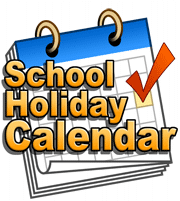 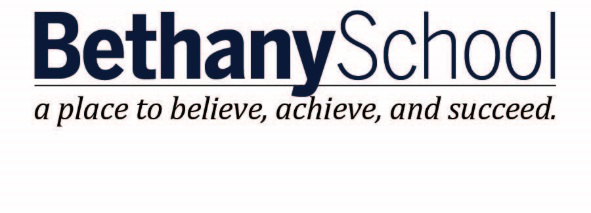 2019-20 Calendar of Holiday Dates**Tentative dates. Subject to change. DATEEVENTSeptember 5First Day of School 8:25 AM (In Uniform) Meet in the Sanctuary!   (No AM daycare) out at 2PMOctober 23-25Noon Dismissal -Parent-Teacher Conferences (K-8 daycare available)November 11SCHOOL CLOSED - Veterans’ Day November 19-23SCHOOL CLOSED - Thanksgiving Vacation December 192PM  Dismissal - Get ready for performance tonight  (K-8 daycare available)December 19Bethany School Christmas Program 6:45PM December 20Noon Dismissal – No Daycare December 23 – January 3 SCHOOL CLOSED  -Christmas Vacation January 6School Resumes for 2018January 20SCHOOL CLOSED - Martin Luther King, Jr. Day February 10SCHOOL CLOSED - Lincoln Day  February 17 SCHOOL CLOSED - Washington DayApril 10SCHOOL CLOSED – Good Friday -  No DaycareApril 13-17SCHOOL CLOSED for Easter Break May 22Noon Dismissal – No Daycare May 25SCHOOL CLOSED – Memorial Day June 11Last day of school Noon Dismissal – No Daycare